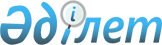 О внесении изменений в решение Буландынского районного маслихата от 23 декабря 2016 года № 6С-8/1 "О районном бюджете на 2017-2019 годы"Решение Буландынского районного маслихата Акмолинской области от 20 февраля 2017 года № 6С-9/3. Зарегистрировано Департаментом юстиции Акмолинской области 21 февраля 2017 года № 5755      Примечание РЦПИ.

      В тексте документа сохранена пунктуация и орфография оригинала.

      В соответствии с пунктом 4 статьи 106, статьи 109 Бюджетного кодекса Республики Казахстан от 4 декабря 2008 года, пунктом 1 статьи 6 Закона Республики Казахстан от 23 января 2001 года "О местном государственном управлении и самоуправлении в Республике Казахстан", Буландынский районный маслихат РЕШИЛ:

      1. Внести в решение Буландынского районного маслихата "О районном бюджете на 2017-2019 годы" от 23 декабря 2016 года № 6С-8/1 (зарегистрировано в Реестре государственной регистрации нормативных правовых актов № 5693, опубликовано 20 января 2017 года в газете "Бұланды Ақпарат") следующие изменения:

      пункт 1 изложить в новой редакции:

      "1. Утвердить районный бюджет на 2017-2019 годы согласно приложениям 1, 2, 3 соответственно, в том числе на 2017 год в следующих объемах: 

      1) доходы – 3612361,0 тысяча тенге, в том числе:

      налоговые поступления – 652202,0 тысячи тенге;

      неналоговые поступления – 33904,0 тысячи тенге;

      поступления от продажи основного капитала – 48628,0 тысяч тенге;

      поступления трансфертов – 2877627,0 тысяч тенге;

      2) затраты – 3681898,5 тысяч тенге;

      3) чистое бюджетное кредитование – 14173,1 тысячи тенге; 

      бюджетные кредиты –17096,1 тысяч тенге;

      погашение бюджетных кредитов – 2923,0 тысячи тенге; 

      4) сальдо по операциям с финансовыми активами –18370,0 тысяч тенге:

      приобретение финансовых активов –18370,0 тысяч тенге; 

      поступления от продажи финансовых активов государства – 0,0 тысяч тенге; 

      5) дефицит (профицит) бюджета - - 102080,6 тысяч тенге;

      6) финансирование дефицита (использование профицита) бюджета – 102080,6 тысяч тенге: 

      поступления займов – 17018 ,0 тысяч тенге;

      погашение займов –2923,0 тысячи тенге;

      используемые остатки бюджетных средств – 87985,6 тысяч тенге.";

      пункт 5 изложить в новой редакции:

      "5. Учесть, что в районном бюджете на 2017 год предусмотрены объемы трансфертов, передаваемых из районного бюджета органам местного самоуправления в сумме 41688,0 тысяч тенге, в том числе:

      аппарату акима города 30362,0 тысячи тенге;

      Айнакольскому сельскому округу 332,0 тысячи тенге;

      Амангельдинскому аульному округу 1014,0 тысяч тенге;

      Вознесенскому сельскому округу 892,0 тысячи тенге;

      Даниловскому сельскому округу 1079,0 тысяч тенге;

      Ергольскому аульному округу 1330,0 тысяч тенге;

      Журавлевскому сельскому округу 1588,0 тысяч тенге;

      Капитоновскому сельскому округу 808,0 тысяч тенге;

      Караозекскому аульному округу 1018,0 тысяч тенге;

      Карамышевскому сельскому округу 1405,0 тысяч тенге;

      Никольскому сельскому округу 654,0 тысячи тенге;

      Новобратскому сельскому округу 1206,0 тысяч тенге.";

      приложение 1 к указанному решению изложить в новой редакции согласно приложению к настоящему решению.

      2. Настоящее решение вступает в силу со дня государственной регистрации в Департаменте юстиции Акмолинской области и вводится в действие с 1 января 2017 года.



      "СОГЛАСОВАНО"



      20 февраля 2017 года

 Районный бюджет на 2017 год
					© 2012. РГП на ПХВ «Институт законодательства и правовой информации Республики Казахстан» Министерства юстиции Республики Казахстан
				
      Председатель 9 очередной
сессии

А.Есентуров

      Секретарь районного
маслихата

Ш.Кусаинов

      Аким Буландынского
района

К.Испергенов
Приложение
к решению Буландынского
районного маслихата
от 20 февраля 2017 года
№ 6С-9/3Приложение 1
к решению Буландынского
районного маслихата
от 23 декабря 2016 года
№ 6С-8/1Категория

Категория

Категория

Категория

Сумма тысяч тенге

Класс

Класс

Класс

Сумма тысяч тенге

Подкласс

Подкласс

Сумма тысяч тенге

Наименование

Сумма тысяч тенге

1

2

3

4

5

I. Доходы

3612361,0

1

Налоговые поступления

652202,0

01

Подоходный налог

35200,0

2

Индивидуальный подоходный налог

35200,0

03

Социальный налог

265846,0

1

Социальный налог

265846,0

04

Hалоги на собственность

245156,0

1

Hалоги на имущество

183076,0

3

Земельный налог

16000,0

4

Hалог на транспортные средства

43454,0

5

Единый земельный налог

2626,0

05

Внутренние налоги на товары, работы и услуги

100800,0

2

Акцизы

3500,0

3

Поступления за использование природных и других ресурсов

78000,0

4

Сборы за ведение предпринимательской и профессиональной деятельности

19300,0

08

Обязательные платежи, взимаемые за совершение юридически значимых действий и (или) выдачу документов уполномоченными на то государственными органами или должностными лицами

5200,0

1

Государственная пошлина

5200,0

2

Неналоговые поступления

33904,0

01

Доходы от государственной собственности

904,0

5

Доходы от аренды имущества, находящегося в государственной собственности

900,0

7

Вознаграждения по кредитам, выданным из государственного бюджета

4,0

06

Прочие неналоговые поступления

33000,0

1

Прочие неналоговые поступления

33000,0

3

Поступления от продажи основного капитала

48628,0

03

Продажа земли и нематериальных активов

48628,0

1

Продажа земли

48628,0

4

Поступления трансфертов

2877627,0

02

Трансферты из вышестоящих органов государственного управления

2877627,0

2

Трансферты из областного бюджета

2877627,0

Функциональная группа

Функциональная группа

Функциональная группа

Функциональная группа

Сумма

Администратор бюджетных программ

Администратор бюджетных программ

Администратор бюджетных программ

Сумма

Программа

Программа

Сумма

Наименование

Сумма

1

2

3

4

5

II. Затраты

3681898,5

01

Государственные услуги общего характера

321415,0

112

Аппарат маслихата района (города областного значения)

17490,0

001

Услуги по обеспечению деятельности маслихата района (города областного значения)

17490,0

122

Аппарат акима района (города областного значения)

94334,0

001

Услуги по обеспечению деятельности акима района (города областного значения)

79026,0

003

Капитальные расходы государственного органа

15308,0

123

Аппарат акима района в городе, города районного значения, поселка, села, сельского округа

159669,0

001

Услуги по обеспечению деятельности акима района в городе, города районного значения, поселка, села, сельского округа

147257,0

022

Капитальные расходы государственного органа

12412,0

459

Отдел экономики и финансов района (города областного значения)

28776,0

001

Услуги по реализации государственной политики в области формирования и развития экономической политики, государственного планирования, исполнения бюджета и управления коммунальной собственностью района (города областного значения)

27532,0

003

Проведение оценки имущества в целях налогообложения

891,0

010

Приватизация, управление коммунальным имуществом, постприватизационная деятельность и регулирование споров, связанных с этим

353,0

492

Отдел жилищно-коммунального хозяйства, пассажирского транспорта, автомобильных дорог и жилищной инспекции района (города областного значения)

11383,0

001

Услуги по реализации государственной политики на местном уровне в области жилищно-коммунального хозяйства, пассажирского транспорта, автомобильных дорог и жилищной инспекции 

10628,0

013

Капитальные расходы государственного органа 

755,0

493

Отдел предпринимательства, промышленности и туризма района (города областного значения)

9763,0

001

Услуги по реализации государственной политики на местном уровне в области развития предпринимательства, промышленности и туризма

9763,0

02

Оборона

3871,0

122

Аппарат акима района (города областного значения)

3871,0

005

Мероприятия в рамках исполнения всеобщей воинской обязанности

3871,0

04

Образование

2704709,0

464

Отдел образования района (города областного значения)

2591367,0

001

Услуги по реализации государственной политики на местном уровне в области образования 

13767,0

003

Общеобразовательное обучение

1980166,0

005

Приобретение и доставка учебников, учебно-методических комплексов для государственных учреждений образования района (города областного значения)

29400,0

006

Дополнительное образование для детей 

75903,0

007

Проведение школьных олимпиад, внешкольных мероприятий и конкурсов районного (городского) масштаба 

1609,0

Функциональная группа

Функциональная группа

Функциональная группа

Функциональная группа

Сумма

Администратор бюджетных программ

Администратор бюджетных программ

Администратор бюджетных программ

Программа 

Программа 

Наименование

1

2

3

4

5

009

Обеспечение деятельности организаций дошкольного воспитания и обучения

109671,0

015

Ежемесячные выплаты денежных средств опекунам (попечителям) на содержание ребенка-сироты (детей-сирот), и ребенка (детей), оставшегося без попечения родителей 

22327,0

018

Организация профессионального обучения

23055,0

022

Выплата единовременных денежных средств казахстанским гражданам, усыновившим (удочерившим) ребенка (детей)-сироту и ребенка (детей), оставшегося без попечения родителей

681,0

040

Реализация государственного образовательного заказа в дошкольных организациях образования

270527,0

067

Капитальные расходы подведомственных государственных учреждений и организаций

64261,0

467

Отдел строительства района (города областного значения)

113342,0

024

Строительство и реконструкция объектов начального, основного среднего и общего среднего образования

113342,0

06

Социальная помощь и социальное обеспечение

159396,0

123

Аппарат акима района в городе, города районного значения, поселка, села, сельского округа

16581,0

003

Оказание социальной помощи нуждающимся гражданам на дому

16581,0

451

Отдел занятости и социальных программ района (города областного значения)

136352,0

001

Услуги по реализации государственной политики на местном уровне в области обеспечения занятости и реализации социальных программ для населения

26449,0

002

Программа занятости

29180,0

005

Государственная адресная социальная помощь

600,0

006

Оказание жилищной помощи

500,0

007

Социальная помощь отдельным категориям нуждающихся граждан по решениям местных представительных органов

23667,0

010

Материальное обеспечение детей-инвалидов, воспитывающихся и обучающихся на дому

858,0

011

Оплата услуг по зачислению, выплате и доставке пособий и других социальных выплат

263,0

016

Государственные пособия на детей до 18 лет

10077,0

017

Обеспечение нуждающихся инвалидов обязательными гигиеническими средствами и предоставление услуг специалистами жестового языка, индивидуальными помощниками в соответствии с индивидуальной программой реабилитации инвалида

8706,0

021

Капитальные расходы государственного органа

533,0

023

Обеспечение деятельности центров занятости населения

14036,0

025

Внедрение обусловленной денежной помощи по проекту "Өрлеу"

8244,0

050

Реализация Плана мероприятий по обеспечению прав и улучшению качества жизни инвалидов в Республике Казахстан на 2012-2018 годы

9276,0

054

Размещение государственного социального заказа в неправительственных организациях

3963,0

464

Отдел образования района (города областного значения)

6387,0

Функциональная группа

Функциональная группа

Функциональная группа

Функциональная группа

Сумма

Администратор бюджетных программ

Администратор бюджетных программ

Администратор бюджетных программ

Сумма

Программа

Программа

Сумма

Наименование

Сумма

1

2

3

4

5

030

Содержание ребенка (детей), переданного патронатным воспитателям 

6387,0

492

Отдел жилищно-коммунального хозяйства, пассажирского транспорта, автомобильных дорог и жилищной инспекции района (города областного значения)

76,0

050

Реализация Плана мероприятий по обеспечению прав и улучшению качества жизни инвалидов в Республике Казахстан на 2012-2018 годы

76,0

07

Жилищно-коммунальное хозяйство

60788,0

123

Аппарат акима района в городе, города районного значения, поселка, села, сельского округа

17788,0

008

Освещение улиц населенных пунктов

12788,0

009

Обеспечение санитарии населенных пунктов

5000,0

467

Отдел строительства района (города областного значения)

11000,0

003

Проектирование и (или) строительство, реконструкция жилья коммунального жилищного фонда

6000,0

004

Проектирование, развитие и (или) обустройство инженерно-коммуникационной инфраструктуры

4000,0

005

Развитие коммунального хозяйства

700,0

006

Развитие системы водоснабжения и водоотведения

300,0

492

Отдел жилищно-коммунального хозяйства, пассажирского транспорта, автомобильных дорог и жилищной инспекции района (города областного значения)

32000,0

011

Обеспечение бесперебойного теплоснабжения малых городов

25000,0

012

Функционирование системы водоснабжения и водоотведения

5000,0

015

Освещение улиц в населенных пунктах

2000,0

08

Культура, спорт, туризм и информационное пространство

181514,0

455

Отдел культуры и развития языков района (города областного значения)

144726,0

001

Услуги по реализации государственной политики на местном уровне в области развития языков и культуры

6246,0

003

Поддержка культурно-досуговой работы

79901,0

006

Функционирование районных (городских) библиотек

45383,0

007

Развитие государственного языка и других языков народа Казахстана

8696,0

032

Капитальные расходы подведомственных государственных учреждений и организаций

4500,0

456

Отдел внутренней политики района (города областного значения)

21115,0

001

Услуги по реализации государственной политики на местном уровне в области информации, укрепления государственности и формирования социального оптимизма граждан

7182,0

002

Услуги по проведению государственной информационной политики 

8190,0

003

Реализация мероприятий в сфере молодежной политики

5743,0

465

Отдел физической культуры и спорта района (города областного значения)

15673,0

001

Услуги по реализации государственной политики на местном уровне в сфере физической культуры и спорта

5316,0

004

Капитальные расходы государственного органа

170,0

006

Проведение спортивных соревнований на районном (города областного значения) уровне

4000,0

Функциональная группа

Функциональная группа

Функциональная группа

Функциональная группа

Сумма

Администратор бюджетных программ

Администратор бюджетных программ

Администратор бюджетных программ

Сумма

Программа

Программа

Сумма

Наименование

Сумма

1

2

3

4

5

007

Подготовка и участие членов сборных команд района (города областного значения) по различным видам спорта на областных спортивных соревнованиях

6187,0

10

Сельское, водное, лесное, рыбное хозяйство, особо охраняемые природные территории, охрана окружающей среды и животного мира, земельные отношения

79666,0

459

Отдел экономики и финансов района (города областного значения)

3776,0

099

Реализация мер по оказанию социальной поддержки специалистов 

3776,0

462

Отдел сельского хозяйства района (города областного значения)

17429,0

001

Услуги по реализации государственной политики на местном уровне в сфере сельского хозяйства

17429,0

463

Отдел земельных отношений района (города областного значения)

9082,0

001

Услуги по реализации государственной политики в области регулирования земельных отношений на территории района (города областного значения)

9082,0

473

Отдел ветеринарии района (города областного значения)

49379,0

001

Услуги по реализации государственной политики на местном уровне в сфере ветеринарии 

12856,0

011

Проведение противоэпизоотических мероприятий

33023,0

047

Возмещение владельцам стоимости обезвреженных (обеззараженных) и переработанных без изъятия животных, продукции и сырья животного происхождения, представляющих опасность для здоровья животных и человека

3500,0

11

Промышленность, архитектурная, градостроительная и строительная деятельность

16458,0

467

Отдел строительства района (города областного значения)

9226,0

001

Услуги по реализации государственной политики на местном уровне в области строительства

9226,0

468

Отдел архитектуры и градостроительства района (города областного значения)

7232,0

001

Услуги по реализации государственной политики в области архитектуры и градостроительства на местном уровне 

7232,0

12

Транспорт и коммуникации

46794,7

492

Отдел жилищно-коммунального хозяйства, пассажирского транспорта, автомобильных дорог и жилищной инспекции района (города областного значения)

46794,7

023

Обеспечение функционирования автомобильных дорог 

40000,0

024

Организация внутрипоселковых (внутригородских), пригородных и внутрирайонных общественных пассажирских перевозок

6794,7

13

Прочие

30653,0

123

Аппарат акима района в городе, города районного значения, поселка, села, сельского округа

16653,0

040

Реализация мер по содействию экономическому развитию регионов в рамках Программы развития регионов до 2020 года 

16653,0

459

Отдел экономики и финансов района (города областного значения)

14000,0

012

Резерв местного исполнительного органа района (города областного значения) 

14000,0

14

Обслуживание долга

4,0

459

Отдел экономики и финансов района (города областного значения)

4,0

021

Обслуживание долга местных исполнительных органов по выплате вознаграждений и иных платежей по займам из областного бюджета

4,0

Функциональная группа

Функциональная группа

Функциональная группа

Функциональная группа

Сумма

Администратор бюджетных программ

Администратор бюджетных программ

Администратор бюджетных программ

Сумма

Программа

Программа

Сумма

Наименование

Сумма

1

2

3

4

5

15

Трансферты

76629,8

459

Отдел экономики и финансов района (города областного значения)

76629,8

006

Возврат неиспользованных (недоиспользованных) целевых трансфертов

34941,8

051

Трансферты органам местного самоуправления

41688,0

III. Чистое бюджетное кредитование

14173,1

Бюджетные кредиты

17096,1

10

Сельское, водное, лесное, рыбное хозяйство, особо охраняемые природные территории, охрана окружающей среды и животного мира, земельные отношения

17096,1

459

Отдел экономики и финансов района (города областного значения)

17096,1

018

Бюджетные кредиты для реализации мер социальной поддержки специалистов

17096,1

Погашение бюджетных кредитов

2923,0

5

Погашение бюджетных кредитов

2923,0

01

Погашение бюджетных кредитов

2923,0

1

Погашение бюджетных кредитов, выданных из государственного бюджета

2923,0

IV. Сальдо по операциям с финансовыми активами 

18370,0

Приобретение финансовых активов

18370,0

13

Прочие

18370,0

492

Отдел жилищно-коммунального хозяйства, пассажирского транспорта, автомобильных дорог и жилищной инспекции района (города областного значения)

18370,0

065

Формирование или увеличение уставного капитала юридических лиц

18370,0

Поступления от продажи финансовых активов государства

0,0

V. Дефицит (профицит) бюджета 

-102080,6

VI. Финансирование дефицита (использование профицита) бюджета

102080,6

Поступления займов

17018,0

7

Поступления займов

17018,0

01

Внутренние государственные займы

17018,0

2

Договоры займа

17018,0

Погашение займов

2923,0

16

Погашение займов

2923,0

459

Отдел экономики и финансов района (города областного значения)

2923,0

005

Погашение долга местного исполнительного органа перед вышестоящим бюджетом

2923,0

Используемые остатки бюджетных средств

87985,6

8

Используемые остатки бюджетных средств

87985,6

01

Остатки бюджетных средств

87985,6

1

Свободные остатки бюджетных средств

87985,6

